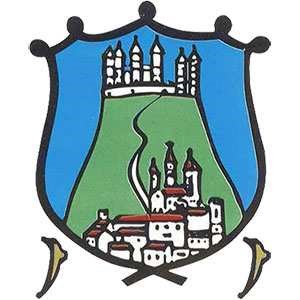 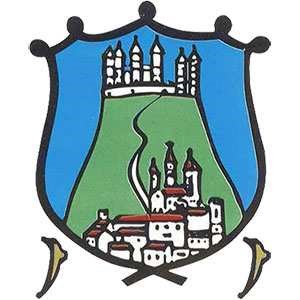 El que subscriu formula instància a l’Il·lm. Sr. Alcalde President de l’Ajuntament de Llívia, en els termes següents: Lloc i data .................................................. Signatura Ajuntament de Llívia Carrer dels Forns, 10, Llívia. 17527 (Girona). Tel. 972896011. Fax: 972146155 1. DADES DE LA CONVOCATÒRIA Denominació de la plaça o lloc de treball: BOP Núm.                                   de data: Sistema d’accés:       Torn lliure          Torn promoció interna 2. DADES PERSONALS Nom:                                            Cognoms: DNI:                             Data naixement                               Tel.: Domicili: Municipi:                            CP:                       Correu Electrònic: 3. TÍTOLS ACADÈMICAS OFICIALS Títol acadèmic oficial exigit a la convocatòria:             Centre d’expedició: Altres títols oficials:                                                       Centre d’expedició: 4. ALTRES DADES REFERENTS A LA CONVOCATÒRIA  Adjunto certificat acreditatiu de coneixements de la llengua catalana Adjunto certificat acreditatiu de coneixements de la llengua castellana (si és necessari) Adjunto relació de documents acreditatius dels mèrits al·legats, si és el cas 5. EXPOSICIÓ DE FETS I PETICIÓ Demano ser admès/a a la convocatòria d’aquesta sol·licitud, i DECLARO: Que són certes totes les dades que s’hi consignen i que compleixo totes les condicions exigides per treballar a l’Administració Pública i també les condicions assenyalades especialment a les bases de la convocatòria esmentada. Que conec i accepto de forma integra les bases de la convocatòria. 